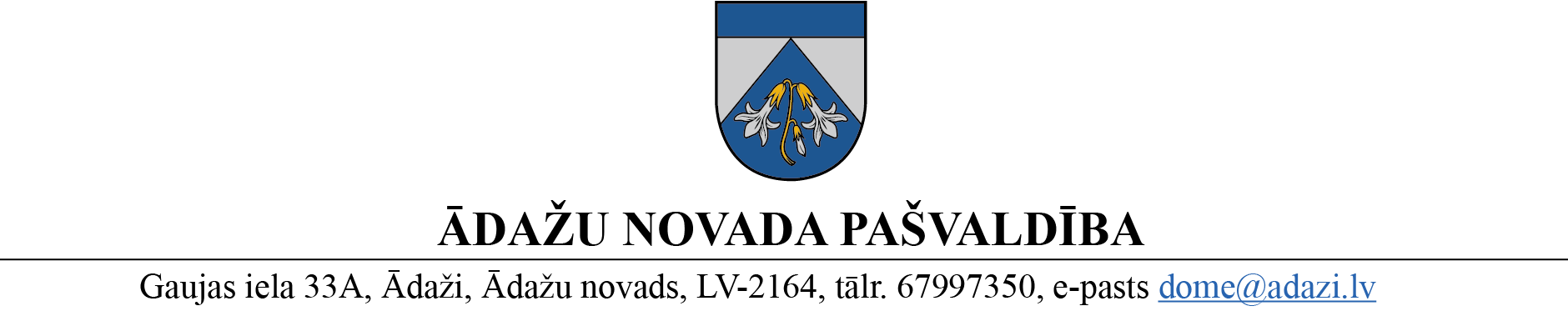 PROJEKTS uz 16.02.2023.vēlamais datums izskatīšanai AK: 08.03.2023.domē: 22.03.2023.sagatavotājs: Nadežda Rubinaziņotājs: Volli KukkLĒMUMSĀdažos, Ādažu novadā2023. gada 22. martā 						       Nr.«DOKREGNUMURS»	Par adrešu piešķiršanu dzīvokļiem ēkā Dzilnu iela 26, KadagaĀdažu novada pašvaldības dome izskatīja Valsts zemes dienesta (turpmāk – VZD) 03.02.2023. paziņojumu (reģ. ar Nr. ĀNP/1-11-1/22/3773) ar lūgumu izvērtēt un, ja nepieciešams, piešķirt adreses jaunām telpu grupām mājā Dzilnu iela 26, Kadaga, Ādažu pag., Ādažu nov.:Ministru kabineta 29.06.2021. noteikumu Nr. 455 “Adresācijas noteikumi” (turpmāk – Adresācijas noteikumi):2.11. apakšpunkts nosaka, ka adresācijas objekts ir arī telpu grupa;9. punktā noteikts, ka pašvaldībai bez personas piekrišanas, izvērtējot konkrēto situāciju, ir tiesības piešķirt adresi, ja adrese adresācijas objektam nav piešķirta, un mainīt, tai skaitā precizēt adreses pieraksta formu vai likvidēt piešķirto adresi, ja tā neatbilst šo noteikumu prasībām;26. punktā noteikts, ka numuru telpu grupai pašvaldība piešķir, pieņemot ēku ekspluatācijā vai pamatojoties uz būvniecības ieceres dokumentācijā norādīto informāciju, ja tā atbilst šajos noteikumos minētajām prasībām;28. punktā noteikts, ka numurus telpu grupām piešķir, sākot no ēkas kreisās malējās kāpņu telpas augošā secībā no pirmā virszemes stāva uz augstāko stāvu. Atbilstoši 17.01.2023. Valsts zemes dienesta ēkas kadastrālas uzmērīšanas lietai, telpu grupai ar kadastra apzīmējumu 80440050231001001 ir piešķirama adrese Dzilnu iela 26-1, Kadaga, Ādažu pag., Ādažu nov., LV-2103, un telpu grupai ar kadastra apzīmējumu 80440050231001002 ir piešķirama adrese Dzilnu iela 26-2, Kadaga, Ādažu pag., Ādažu nov., LV-2103. Pamatojoties uz Pašvaldību likuma 10. panta pirmās daļas 21. punktu, Ministru kabineta 2021. gada 29. jūnija noteikumu Nr. 455 “Adresācijas noteikumi” 2.11., 9., 26. un 28. punktu, kā arī ņemot vērā Attīstības komitejas 08.03.2023. atzinumu, Ādažu novada pašvaldības dome NOLEMJ:Piešķirt adreses telpu grupām, saskaņā ar sarakstu:Pašvaldības administrācijas Administratīvajai nodaļai šo lēmumu nosūtīt:Valsts zemes dienestam uz e-adresi;adresācijas objekta īpašniekam Vārds Uzvārds uz e-pasta adresi e pasts. Pašvaldības domes priekšsēdētāja						K. Miķelsone __________________________Izsniegt norakstus:NĪN - @N.Rubina 67 443 536Ēkas kadastra apzīmējumsĒkas adreseĒkas adreses kodsTelpu grupas kadastra apzīmējumsTelpu grupas nosaukums80440050231001Dzilnu iela 26, Kadaga, Ādažu pag., Ādažu nov., LV-21031050493248044005023100100180440050231001002DzīvoklisDzīvoklisVeiktā darbībaAdresācijas objektsAdresācijas objekta kadastra apzīmējumsAdresācijas objekta jaunā adresepiešķiršanatelpu grupa80440050231001001Dzilnu iela 26-1, Kadaga, Ādažu pag., Ādažu nov., LV-2103piešķiršanatelpu grupa80440050231001002Dzilnu iela 26-2, Kadaga, Ādažu pag., Ādažu nov., LV-2103